РЕГИОНАЛЬНАЯ СЛУЖБА ПО ТАРИФАМ И    ЦЕНООБРАЗОВАНИЮ ЗАБАЙКАЛЬСКОГО КРАЯПРИКАЗ24 января 2020 года                       	                                                   № 9 -НПАг. ЧитаО внесении изменения в приказ Региональной службы по тарифам и ценообразованию Забайкальского края от 17 января 2017 года  
№ 3-НПА «О согласовании границ зон деятельности гарантирующих поставщиков»В  соответствии  с  Федеральным  законом  от  26  марта  2003  года 
№ 35-ФЗ «Об электроэнергетике», постановлением Правительства Российской Федерации от 04 мая 2012 года № 442 «О функционировании розничных рынков электрической энергии, полном и (или) частичном ограничении режима потребления электрической энергии», Положением 
о Региональной службе по тарифам и ценообразованию Забайкальского края, утвержденным постановлением  Правительства  Забайкальского  края 
от 16 мая 2017 года № 196, в связи с прекращением гарантирующим поставщиком ООО «Кировское» регулируемой деятельности 
в установленных границах зон деятельности на территории села Семиозёрье муниципального района «Красночикойский район» Забайкальского края, 
на основании решения Правления Региональной службы по тарифам и ценообразованию Забайкальского края п р и к а з ы в а ю:1. Внести в приказ Региональной службы по тарифам и ценообразованию Забайкальского края от 17 января 2017 года № 3-НПА 
«О согласовании границ зон деятельности гарантирующих поставщиков» 
(с учетом изменений, внесенных приказом Региональной службы по тарифам и ценообразованию Забайкальского края от 22 сентября 2017 года 
№ 206-НПА) изменение, изложив пункт 3 приказа в следующей редакции:«3. Согласовать границы зон деятельности гарантирующих поставщиков: ООО «Коммунальник» - села: Тупик, Заречное, Гуля,  Моклакан,  Средняя Олекма муниципального района «Тунгиро-Олёкминский район»; ООО «СтройМонтаж» - село Семиозёрье муниципального района «Красночикойский район»; ООО «СтройМонтаж» - село Энгорок муниципального района «Хилокский район»; АО «ЭСК Сибири» - села: Менза, Укыр, Шонуй муниципального района «Красночикойский район»; 
АО «ЭСК Сибири» - села: Кыкер, Акима,  Тунгокочен, Усть-Каренга, Зеленое озеро, Красный Яр, Юмурчен муниципального 
района «Тунгокоченский район»,  определенных в соответствии 
с абзацем 5 пункта 198 Основных положений функционирования розничных рынков электрической энергии, в границах балансовой принадлежности эксплуатируемых генерирующих объектов и электросетевого хозяйства.».2. Настоящий приказ вступает в силу через 10 дней после дня его официального опубликования и распространяет свое действие 
на правоотношения, возникшие с 01 января 2020 года.3.	Опубликовать настоящий приказ на сайте в информационно-телекоммуникационной сети «Интернет» «Официальный интернет-портал правовой информации исполнительных органов государственной власти Забайкальского края» (http://право.забайкальскийкрай.рф).И.о. руководителя Службы                                                               Е.А.Морозова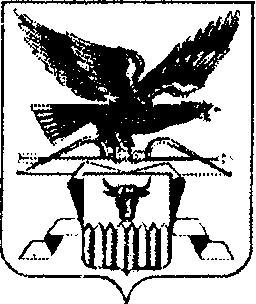 